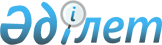 О внесении изменений и дополнений в решение акима Каргалинского района от 26 февраля 2014 года №7 "Об образовании избирательных участков"
					
			Утративший силу
			
			
		
					Решение акима Каргалинского района Актюбинской области от 26 февраля 2015 года № 1. Зарегистрировано Департаментом юстиции Актюбинской области 26 февраля 2015 года № 4214. Утратило силу решением акима Каргалинского района Актюбинской области от 3 ноября 2020 года № 7
      Сноска. Утратило силу решением акима Каргалинского района Актюбинской области от 03.11.2020 № 7 (вводится в действие по истечении десяти календарных дней после дня его первого официального опубликования).
      В соответствии со статьей 23 Конституционного Закона Республики Казахстан от 28 сентября 1995 года № 2464 "О выборах в Республике Казахстан", статьей 33 Закона Республики Казахстан от 23 января 2001 года № 148 "О местном государственном управлении и самоуправлении в Республике Казахстан", аким Каргалинского района РЕШИЛ:
      1. Внести в решение акима Каргалинского района от 26 февраля 2014 года № 7 "Об образовании избирательных участков" (зарегистрированное в государственном реестре нормативных правовых актов № 3787, опубликованное от 13 марта 2014 года в районной газете "Қарғалы") следующие изменения и дополнения:
       приложение к указанному решению изложить в новой редакции согласно  приложению к настоящему решению. 
      2. Настоящее решение вводится в действие со дня его первого официального опубликования. Избирательные участки на территории Каргалинского района
      Избирательный участок № 240
      село Бадамша, улица Д.Кунаева № 17,
      районный дом культуры, тел: 22-0-05
      улица Абылхаир хана: № 5, 6, 8, 12, 13, 14, 15, 16, 19, 21, 23, 26, 29, 30, 31, 33, 37, 39;
      улица имени Жоныса Укубаева: № 2, 3, 4, 7, 8, 9, 13, 14а, 16, 17, 18, 19, 25, 30, 31, 32, 36, 37, 39, 40, 42, 44, 45, 48, 48а, 49, 50, 51, 54, 56, 58, 59, 60, 62, 64, 65, 66, 67, 68, 69, 70, 71, 72, 73, 73а, 74, 75, 76, 78;
      улица Д.Кунаева: № 2, 3, 6, 8, 9а, 10, 12, 14, 21;
      улица Айтеке би: № 1, 5, 7, 9, 10, 11, 12, 13, 14, 15, 16, 17, 18, 19, 20, 21, 22, 23, 24, 26, 28;
      улица Геологов: № 1, 2, 3, 4, 5, 6, 7, 8, 9, 10, 11, 12, 13, 14, 15, 16, 17, 18, 19, 21, 22, 23, 24, 25;
      улица Астаны: № 1, 20, 21, 22, 23, 24, 25, 26, 27, 29, 32, 33, 34, 35, 36, 45, 47, 48, 51, 58, 64, 66, 75, 77;
      улица М.Цибульчика: № 3, 5, 7, 9, 10, 12, 13, 14, 15, 17;
      переулок имени И.Алтынсарина: № 1, 2, 3, 5, 7, 9;
      переулок имени М.Оспанова: № 1, 2, 3;
      переулок имени М.Жумабаева: № 1, 2, 3, 4, 5, 6;
      улица Тайкеткен: № 1, 3;
      улица Егемендик: № 1, 7;
      переулок 20 лет Независимости: № 1, 2, 4, 5;
      переулок имени Т.Рыскулова: № 1, 2, 3, 5;
      улица К.Сатпаева: № 2, 6, 7, 8, 10, 12;
      улица имени Ж.Аймаутова: № 1, 5, 7, 10, 11, 14, 15, 20, 23, 25;
      улица имени Б.Майлина: № 1, 3, 6;
      улица Женис: № 3, 8, 18, 20;
      улица имени Г.Мусрепова: № 3.
      Избирательный участок № 241
      село Бадамша, улица А.Жангелдина 7,
      Бадамшинская средняя школа № 2 тел: 22-6-81
      переулок Абая: № 1, 2, 3, 4, 7, 9, 11, 13;
      улица Айтеке би: № 27, 30, 34, 36, 38;
      улица Казахстанская: № 1, 2, 3, 4, 6, 8, 9, 10, 11, 12, 13, 15, 20, 22, 23, 24, 26, 28, 30, 31, 32, 34, 36, 37 ,38, 39, 41, 43, 45, 47, 49, 51, 53;
      улица Горняков: № 1, 2, 3, 4, 5, 6, 7, 8, 9, 11, 12, 13, 14, 15, 16, 19, 21, 23, 25, 27, 29, 31, 33;
      улица А.Жангилдина: № 1, 2, 3, 4, 5, 6, 8, 9, 10, 11, 12, 14, 16;
      переулок А.Иманова: № 1, 2, 3, 6, 8, 10;
      улица В.Пацаева: № 1а, 2, 3, 12, 13, 15, 21, 23;
      переулок Жастар: № 2;
      переулок имени Ш.Кудайбердиева: № 2, 4, 6;
      улица имени Жоныса Укубаева: № 80, 81, 82, 83, 84, 85, 86, 87, 88, 89, 90, 91, 92, 93, 94, 95, 96, 97, 98, 100, 102, 103, 104, 106, 107, 108, 111, 112, 115, 117, 121, 125, 127, 129, 131, 133, 139.
      Избирательный участок № 242
      село Бадамша, улица В.Пацаева 9,
      Бадамшинский агротехнический колледж № 12, тел: 22-4-46
      улица имени С.Сейфулина: № 1, 3;
      улица Ш.Уалиханова: № 1, 3, 5, 9;
      улица Ш.Калдаякова: № 1, 2, 3, 4, 5;
      улица М.Ауезова: № 1, 2, 3, 4, 5, 6, 7, 8, 9, 10, 11, 12, 13, 14, 15, 16, 17, 19, 21, 23, 25, 27, 29, 31, 33, 35, 37;
      улица Айтеке би: № 40;
      улица имени Талжибек Имашевой: № 2, 4, 7, 9;
      улица имени А.Букейханова: № 6, 7;
      улица имени Б.Момышулы: № 1, 4, 6, 16, 17, 18, 20, 22, 24, 32, 38, 41;
      улица имени Г.Мусрепова: № 7, 9, 11, 13, 17;
      улица имени С.Муканова: № 4, 17;
      улица С.Торайгырова: № 1;
      улица Бугенбай батыра: № 1, 2, 3, 4, 5, 6, 7, 8, 9, 10, 11, 12, 13.
      Поселения, относящиеся к данному населенному пункту. 
      Избирательный участок № 243
      село Бадамша, улица Айтеке би № 17 б,
      Бадамшинская средняя школа № 1, тел: 22-0-34
      улица Абылхаир хана: № 32, 34, 36, 49, 50, 51, 53, 55, 57, 59, 61, 63, 67, 69;
      улица В.Пацаева: № 4, 6, 8;
      улица А.Пушкина: № 6, 7, 8, 10, 14, 15, 16, 18, 28, 30, 39, 41, 42, 49, 54, 55, 60, 62, 73, 74, 75, 76, 77, 78, 81, 83, 84, 88, 89, 90, 92, 93, 98, 100, 104, 112;
      улица Г.Карюка: № 1, 2, 3, 4, 5, 6, 8, 10, 11, 12, 13, 14, 18, 20, 24, 28, 36, 42, 46, 48, 58, 60, 62, 76;
      улица Есет батыра: № 1, 2, 3, 4, 5, 6, 7, 8, 9, 10, 11, 12, 14, 16, 18, 20, 22, 28;
      улица А.Молдагуловой: № 1, 2, 3, 5, 7, 9, 10, 11, 14, 16, 17, 18, 20, 21, 22, 24, 25, 27, 28, 31, 35, 36, 38, 39, 41, 44, 54, 55, 57, 59, 60, 63, 64, 65, 67, 69;
      улица Енбекшилер: № 7, 8, 14, 22, 23, 28, 29, 30, 32, 35, 38, 42, 46, 47, 49, 54, 58, 59, 62, 66, 67, 70, 71, 73, 79, 82, 86, 88, 90, 97, 99, 101, 103, 107, 111, 113, 115;
      улица Желтоксан: № 2, 17, 19, 21, 23, 30, 32, 34, 41, 43, 47, 49, 52, 58, 63;
      улица А.Байтурсынова: № 5, 6, 8, 13, 16, 20, 24, 25, 26, 29, 31, 32, 35, 36, 38, 40, 41, 46, 48, 50, 58, 59, 61, 62, 65, 69;
      переулок Достык: № 1, 3 ,5;
      улица Жамбыла: № 1, 2, 4, 5, 6, 7, 8, 9, 11, 13.
      Избирательный участок № 244
      село Алимбет, сельский клуб, тел: 29-8-02
      село Алимбет и все поселения, относящиеся к данному населенному пункту.
      Избирательный участок № 245
      село Шандыаша, начальная школа, тел: 71-1-18
      село Шандыаша.
      Избирательный участок № 246
      село Ащылысай, средняя школа, тел: 29-2-66
      село Ащылысай.
      Избрирательный участок № 247
      село Ащылысай, сельский клуб, тел: 29-1-74
      село Преображеновка.
      Избирательный участок № 248
      село Акколь, основная школа, тел: 71-1-40
      село Акколь.
      Избирательный участок № 249
      село Бозтобе, средняя школа, тел: 71-0-02
      село Бозтобе.
      Избирательный участок № 250
      село Велиховка, основная школа, тел: 26-3-86
      село Велиховка.
      Избирательный участок № 251
      село Акжаик, основная школа, тел: 71-2-89
      село Акжаик.
      Избирательный участок № 252
      село Петропавловка, средняя школа, тел: 99-12-36
      улица Д.Конаева: № 2, 2а, 4, 6, 8, 10, 12, 14, 16, 18/1, 18/2, 20, 22, 24, 26, 28, 30, 32, 34, 36, 38, 40, 42, 46, 54, 56, 58, 64, 66, 61/1, 61/2, 63, 65, 67, 69, 71, 73, 75, 77/2, 77/1, 79/1, 79/2, 83, 87, 89, 91, 93, 95/1, 95/2, 97, 99/1, 99/2, 99/3, 99/4,74/1, 74/2, 78, 80/1, 80/2, 82, 86, 88, 90, 92, 94, 96;
      улица К.Муканова: № 2, 4, 6, 8, 10, 12, 14, 16, 18, 20, 22, 24, 26, 28, 30, 32, 36/1, 36/2, 38, 40, 42, 44, 46, 48, 52, 54, 56, 58, 60, 62, 64, 66, 68/1, 68/2, 70, 72, 74, 76, 80, 3/1, 3/2, 5, 7, 9, 11, 11а, 13, 15, 17, 19, 21, 25, 27, 29, 31, 35, 37, 39, 41, 43, 45, 57/1 ,57/2, 47/1, 49, 51, 53, 55, 61, 63;
      улица Каргалы: № 4, 6, 8, 10, 12, 16, 20, 22, 24, 26, 28, 30, 32, 34, 36, 38, 40, 42, 44, 46, 48, 50, 52/1, 52/2, 54, 56, 58/1, 58/2, 60/1, 60/2, 62/1, 62/2, 64/1, 64/2, 66/1, 66/2, 68/1, 68/2, 70/1, 70/2, 72, 1, 3, 5, 7, 9, 11, 13, 15, 17, 19, 21, 23, 25, 27, 29, 31, 33, 35, 37/2, 37/1, 39, 41, 43, 45, 47, 49, 51, 53, 55, 57, 59/1, 59/2, 61, 63/1, 63/2, 65, 67/1, 67/2;
      улица Енбекшилер: № 2, 4, 6/1, 6/2, 1, 3, 5, 7, 9, 11;
      улица Жастар: № 2, 4, 6, 8, 10, 12, 14, 16, 18, 20, 22, 1, 3, 5, 7, 9, 11, 13, 15, 17, 19, 21, 23, 24;
      улица И.М.Мишина: № 2/1, 2/2, 4/1, 4/2, 6, 8, 10, 12, 14, 16, 11, 13/2, 13/1, 15/1, 15/2, 17/1, 17/2, 19/1, 19/2, 21/1, 21/2, 23/1, 23/2;
      улица Есет батыр: № 13, 15, 17, 19, 21;
      улица Жамбыла: № 10, 12, 14, 11, 13;
      улица Абая: № 12, 14, 16, 18, 20, 11, 15, 17, 19, 19а, 21;
      улица Ф.Майорова: № 4, 6, 8, 10, 12, 14, 16, 1/2, 1/1, 5/2, 5/1, 7, 13, 15;
      улица Достык: № 10, 12, 14, 19, 11, 15;
      улица Женис: № 2, 4/1, 4/2, 4/3, 4/4, 6, 8, 10, 12, 3а, 5, 7/2, 7/1, 9, 11, 13, 15;
      улица Целинная: № 8/1, 8/2, 10/2, 10/1, 12/1, 12/2, 14/1, 14/2, 16/1, 16/2, 18/1, 18/2, 20/1, 20/2, 20/3, 20/4, 22/1, 22/2, 22/3, 22/4.
      Избирательный участок № 253
      село Петропавловка, сельский клуб, тел: 99-10-12
      улица Д.Конаева: № 1, 3, 5, 7, 9, 11, 13/2, 13/1, 15/2, 15/1, 17/2, 17/1, 19, 21/2, 21/1, 25/1, 25/2, 27, 29, 31, 33, 39/2, 39/1, 41, 43/1, 43/2, 45, 47, 49, 51, 53, 55, 57/4, 57/3, 57/2, 57/1, 59;
      улица Ю.А.Гагарина: № 1, 3, 5/2, 5/1, 7/2, 7/1, 9/2, 9/1, 11/2, 11/1, 13/2, 13/1, 15/2, 15/1, 17/2, 17/1, 19/2, 19/1, 21/2, 21/1, 23, 25, 27/2, 27/1, 29, 31, 33, 35, 37, 39, 41, 43, 45, 47, 49, 51, 53, 55, 57, 59, 61, 63, 65, 67, 67/а, 67/б, 69, 69а, 71, 73, 75/2, 75/1, 77/2, 77/1, 79/2, 79/1, 81/2, 81/1, 83/1, 83/2, 2а, 2б, 4, 4б, 6а, 8, 10, 12, 14, 16, 18, 20, 22/1, 22/2, 24/2, 24/1, 26, 28, 30/1, 30/2, 32/1, 32/2, 34/1, 34/2, 36, 38, 40, 42, 44, 46, 48, 54, 56, 58, 60/1, 60/2, 62, 64, 70/1, 70/2, 72, 74/1, 74/2, 76/1, 76/3, 76/4, 78/1, 78/2;
      улица И.М.Мишина: № 1/2, 1/1, 3/2, 3/1, 5/2, 5/1, 7/2, 7/1, 9/2, 9/1;
      улица Есет батыр: № 2/1, 2/2, 4/1, 4/2, 6/1, 6/2, 8/1, 8/2, 10/1, 10/2, 12, 12а, 1, 3, 5, 7, 9, 11/2, 11/1;
      улица Жамбыла: № 5/1, 5/2, 7/1, 7/2, 6/1, 6/2, 8/1, 8/2, 3/2, 3/1, 1, 5, 7, 9;
      улица Абая: № 2/1, 5/2, 4/1, 4/2, 6/1, 6/2, 8/1, 8/2, 10/1, 10/2, 1, 3, 5, 7, 9;
      улица С.Сейфуллина: № 1/1, 3/3, 3/2, 3/1, 5/2, 5/1, 7/2, 7/1, 9/2, 9/1;
      улица Достык: № 2, 4, 6, 8, 1, 3, 5, 7/1, 7/2;
      улица Ф.Майорова: № 2/2, 4, 1/2, 1/1, 2/1.
      Избирательный участок № 254
      село Ш.Калдаякова, средняя школа имени В.И.Пацаева, тел: 26-1-01
      улица Абилкайыр хана: № 2, 4, 6, 8, 10, 12, 14-1, 14-2, 16, 18, 20, 22-1, 22-2, 22-3, 24, 26, 28, 30, 32, 34, 36, 38, 40, 42, 44, 46, 48, 50, 1, 3, 5, 7, 9, 11, 13, 15, 17, 19, 21, 23, 25, 29, 31, 33, 35, 37, 39, 41, 43, 45, 47, 49;
      улица Абая: № 2, 4, 6, 8, 10, 12, 14, 16, 18, 20, 22, 24, 26, 28, 30, 32, 34, 36, 38, 1, 3, 5, 7, 9, 11, 13, 15, 17, 19, 21, 23, 25, 27;
      улица Абылай хана: № 2, 4, 10, 12, 14, 16, 18, 20, 22, 24, 26, 28, 30, 32, 34, 36, 38, 40, 42, 44, 46, 48, 50, 52, 54, 56, 58, 60, 1, 3, 5, 7, 9, 11, 13, 15, 17, 19, 21, 23, 25, 27, 29, 31, 33, 35, 37, 39, 41, 43, 45, 47, 49, 51, 53, 55, 57;
      улица Н.Орынбасарова: № 27, 29, 31, 33, 1, 3, 5, 7, 9, 11, 13, 15, 17, 19, 21, 23, 25;
      улица М.Казкеева: № 2, 4, 6, 1, 3, 5, 7, 9, 11, 13, 15, 17, 19, 21;
      улица Жездибай батыра: № 2, 4, 6, 1, 3, 5;
      улица О.Канахина: № 4, 1, 5.
      Избирательный участок № 255
      село Ш. Калдаякова, средняя школа имени В.И.Пацаева, тел: 26-1-09
      улица Т.Ахтанова: № 2, 4, 6, 8, 10, 12, 14, 16, 20, 22, 24, 26, 28;
      улица Д.Беркимбаева: № 2, 4, 6, 8, 10, 12, 14, 16, 18, 22, 24, 26, 28, 32, 34, 1, 3, 5, 9, 11, 13, 15, 17, 19;
      улица Ш.Уалиханова: № 4, 6, 8, 12, 14, 16, 18, 22, 24, 26, 28, 32, 34, 1, 3, 5, 9;
      улица К.Жубанова: № 16, 20, 22, 24, 28, 3, 7, 11, 13, 17;
      улица Н.Кумарова: № 4, 6, 1;
      улица Балыкшылар: № 2, 4, 6, 8, 10, 1, 3, 5, 7, 9;
      улица Гарыш: № 11.
      Поселение, относящееся к данному населенному пункту.
      Избирательный участок № 256
      село Жосалы, средняя школа, тел: 26-5-08
      село Жосалы.
      Избирательный участок № 257
      село Кемпирсай, начальная школа, тел: 27-0-34
      село Кемпирсай.
      Избирательный участок № 258
      село Карабутак, основная школа, тел: 50-0-50
      село Карабутак.
      Избирательный участок № 259
      село Кос-Истек, средняя школа, тел: 24-1-83
      улица Бейбитшилик: № 27/2, 3, 2, 29/1, 35, 33/2, 33/1, 31, 8, 6, 29/2, 17, 9, 7, 25, 15, 23, 5, 11/1, 11/2, 1;
      улица имени Сабыра Рахимова: № 10/1, 16, 32;
      улица имени М.Ауезова: № 1, 2, 3, 4, 6, 7, 5, 10, 15, 12, 16, 18, 20, 17, 21/1, 22, 14, 24, 26, 23/2, 28, 25, 30, 31, 33, 35, 37, 39, 36, 40, 42, 44, 48, 47, 50, 53, 52, 55, 54, 61/1, 61/2, 58;
      улица имени Абая: № 4, 1, 8, 5, 11, 13, 16, 17, 25/1, 25/2, 20, 30, 28, 33, 32, 27/1, 29, 34, 37, 39, 41, 38, 40, 47, 43, 49, 42, 51, 53, 55, 48, 50, 59, 52, 54, 61/1, 61/2, 56, 63, 58, 65/2, 65/1, 67, 64, 62, 66, 60, 69/1, 70, 69/2, 71, 73, 72, 74, 77, 79, 76, 81, 78, 83, 80, 82, 92, 98, 100, 86, 68;
      улица имени С.Вавилова: № 1, 2, 3, 4, 5, 6, 7, 8, 9, 10, 11, 12, 13, 14, 15, 16, 17, 19, 21;
      улица имени А.Молдагуловой: № 17, 15, 14, 13, 12, 10, 8, 6, 6а, 4, 2, 3, 9/2, 9/1, 5, 7, 26, 28, 42, 44, 46, 48, 33, 29, 27, 38, 36, 30, 32, 34;
      улица имени Д.Шампиева: № 1, 4, 3, 5, 8, 10, 11, 12, 17;
      улица Жамбыла Жабаева: № 27, 25, 23, 21, 19, 17, 15, 10, 4, 2, 13, 11, 7, 5, 3, 9;
      улица имени Шали Балниязова: № 30, 16, 14, 10, 17/1, 17/2, 4, 2, 15, 13, 9, 5, 3, 22, 29, 21, 23, 26, 33, 31, 28;
      улица имени М.Маметовой: № 39, 38, 37, 43, 30/1, 30/2, 24, 23, 22, 21, 20, 18, 19, 16, 17, 14, 12, 10, 7, 9, 8, 40, 2, 3, 1, 55, 5, 47, 49, 57, 59, 61, 34, 32/1, 42, 32/2, 51, 25, 65, 6, 26, 28, 63;
      улица Астана: № 17, 9/1, 9/2, 4, 6, 11, 8, 5, 7/1, 12, 13, 14, 15, 17, 16, 18, 20, 21, 23, 1, 30, 32, 34, 27, 36, 40, 33, 10, 2, 31;
      улица имени А.Жубанова: № 26, 28, 16, 8, 4, 6, 6а, 8а, 10, 12, 14, 18, 20, 24;
      улица имени К.Сатпаева: № 22, 24, 26, 28, 30, 32, 34, 19, 38, 21, 40, 23, 42, 27, 31, 33, 35, 37, 39, 43, 29, 36.
      Избирательный участок № 260
      село Кос-Истек, средняя школа, тел: 24-1-84
      улица Бирлик: № 1, 4, 6, 3, 5, 7, 9, 11, 16, 13, 18, 20, 23, 25, 24, 27, 21, 29, 31, 35, 32, 37, 39, 41, 40, 42, 43,45, 47, 49, 52, 44, 50;
      улица имени К.Сатпаева: № 7, 12, 5, 8, 14, 6, 16, 4, 2, 1, 9, 11, 13, 18;
      улица имени Д.Кунаева: № 3, 4, 12, 7, 14, 11, 13, 24, 26, 28, 30, 30а, 15, 17, 19, 21, 23, 25, 34, 27, 29, 31, 33, 35, 36/1, 36/2, 38, 40, 42, 22, 26а, 32а;
      улица Астана: № 44, 35, 46, 37, 39, 52, 54, 41, 43, 56, 58, 60, 62, 64, 47, 49, 70, 72, 59, 74, 61, 76, 78, 63, 65, 82, 84, 55, 57, 88, 90/1, 90/2, 92/2, 92/1, 94/1, 94/2, 96, 102, 45.
      Избирательный участок № 261
      село Сарыбулак, сельский клуб, тел: 24-4-37
      село Сарыбулак.
      Избирательный участок № 262
      село Степное, сельский клуб, тел: 29-6-23
      село Степное.
      Избирательный участок № 263
      село Первомайское, начальная школа, тел: 29-7-54
      село Первомайское.
      Избирательный участок № 264
      село Мамыт, основная школа, тел: 29-6-77
      село Мамыт.
      Избирательный участок № 265
      село Кайракты, средняя школа, тел: 29-4-12
      село Кайракты и поселение, относящееся к данному населенному пункту.
					© 2012. РГП на ПХВ «Институт законодательства и правовой информации Республики Казахстан» Министерства юстиции Республики Казахстан
				
      Аким района 

Р.Сыдыков

      "СОГЛАСОВАНО" 
Председатель Каргалинской районной 
территориальной избирательной комиссии 

Н. Кужакова
Приложение к решению акима района 26 февраля 2014 года № 7Приложение к решению акима района от 26 февраля 2015 года № 1